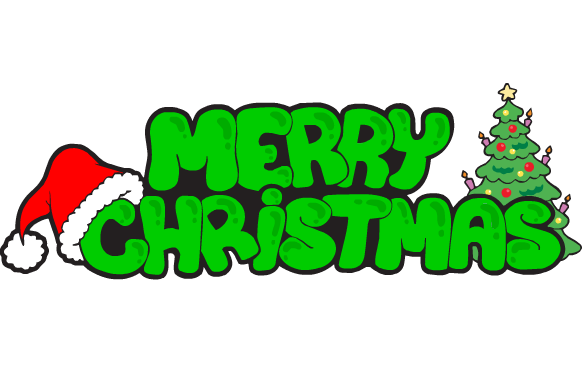 Le 30 novembre au 4 décembre 2015Bonjour Grade Five families,Reminders for the week:Our Christmas Shop will be open on Monday, November 30st. Our class is invited to go “shopping” from 1:10-1:30 and there are some really nice items. Everything in the shop costs $1.  Your child is permitted to buy 2 items, so make sure they have a toonie on Monday.Tuesday, December 1st we will be walking over to OHS for their 4th Annual Science Showcase. Please make sure your child is dressed for the weather.  We will be leaving here at 12:30 and returning at around 2pm.Speaking of weather…I know it’s hard to admit, but it’s getting really cold these days.  I have told the kids they are to come to school ready to go out in the cold.  They MUST have mittens, a hat, boots and a jacket.  When the snow arrives, students need to have snow pants.  Thanks for your support with this.Fundraiser: Don’t forget we are selling school calendars for the price of $10 where all classes are represented through art work. They are gorgeous and the kids are very proud of them.  They would make a great Christmas present!Christmas Concert is right around the corner. It is scheduled for the morning and afternoon of Wednesday, December 9th (snow day is the next day).  Please be prepared to stay for the completion of the concert this year.  Your child is in many scenes as we are putting on a musical.Sports Night – there is a Sports Night scheduled for Thursday, December 3rd at the school.  Same details as before ($5 and it starts at 6pm).  On Friday, December 4th students are asked to bring a bell to school. At noon the whole school will ring their bell for a minute to bring awareness to Kid’s Mental Health.Homework for the week (due at the end the  week – 4th of December):Reading: Reading every night from their guided reading book.  I have had heart-to-heart conversations with a number of students about not doing their reading at home.  It must be done nightly to see improvement. Reading must be done orally (not just in their head). Don’t be alarmed if you see your child reading to their toes.  Spelling: Week 8 words.  Study hard!    If you have any questions for me, please let me know by phone (357-4098) or by email (laura.mcdonald@nbed.nb.ca).  Thanks for all your support!!  									Mme McDonald 